Kontroll-Liste  Kühl-/Tiefkühllager 1. MonatshälfteKontroll-Liste Kühl-/Tiefkühllager UG    2. MonatshälfteVerantwortliche Person: ...........................................Verantwortliche Person: ...........................................Verantwortliche Person: ...........................................Verantwortliche Person: ...........................................Verantwortliche Person: ...........................................Verantwortliche Person: ...........................................Kontrollintervall: täglichKontrollintervall: täglichKontrollintervall: täglichKontrollintervall: täglichKontrollintervall: täglichKontrollintervall: täglichMonat: ...........................Monat: ...........................Monat: ...........................Monat: ...........................Monat: ...........................Verantwortliche Person: ...........................................Verantwortliche Person: ...........................................Verantwortliche Person: ...........................................Verantwortliche Person: ...........................................Verantwortliche Person: ...........................................Verantwortliche Person: ...........................................Soll-Vorgaben:Soll-Vorgaben:Soll-Vorgaben:Soll-Vorgaben:Soll-Vorgaben:Soll-Vorgaben:Jahr: 20...........Jahr: 20...........Jahr: 20...........Jahr: 20...........Jahr: 20...........Kontrollintervall:  
1 x täglichKontrollintervall:  
1 x täglichKontrollintervall:  
1 x täglichKontrollintervall:  
1 x täglichKontrollintervall:  
1 x täglichKontrollintervall:  
1 x täglichHaltbarkeit: nichts abgelaufen
alles datiert; FIFO (alt vor neu!), Qualität einwandfreiHaltbarkeit: nichts abgelaufen
alles datiert; FIFO (alt vor neu!), Qualität einwandfreiHaltbarkeit: nichts abgelaufen
alles datiert; FIFO (alt vor neu!), Qualität einwandfreiHaltbarkeit: nichts abgelaufen
alles datiert; FIFO (alt vor neu!), Qualität einwandfreiVerpackung/Schutz:LM-echt/sauber alles zugedeckt, Trennung: rein oben, unrein untennichts auf dem BodenSauberkeit/Ordnung!Verpackung/Schutz:LM-echt/sauber alles zugedeckt, Trennung: rein oben, unrein untennichts auf dem BodenSauberkeit/Ordnung!Verpackung/Schutz:LM-echt/sauber alles zugedeckt, Trennung: rein oben, unrein untennichts auf dem BodenSauberkeit/Ordnung!Verpackung/Schutz:LM-echt/sauber alles zugedeckt, Trennung: rein oben, unrein untennichts auf dem BodenSauberkeit/Ordnung!Deklaration: Inhaltsangabenev. GewichtTK-Ware mit Vermerk „TK“Auftaudatum notiertDeklaration: Inhaltsangabenev. GewichtTK-Ware mit Vermerk „TK“Auftaudatum notiertDeklaration: Inhaltsangabenev. GewichtTK-Ware mit Vermerk „TK“Auftaudatum notiertTemperatur in ° C 1 x wöchentlich 1 Produkt 
Oberfläche* messen und eintragen!Temperatur in ° C 1 x wöchentlich 1 Produkt 
Oberfläche* messen und eintragen!Temperatur in ° C 1 x wöchentlich 1 Produkt 
Oberfläche* messen und eintragen!Temperatur in ° C 1 x wöchentlich 1 Produkt 
Oberfläche* messen und eintragen!Temperatur in ° C 1 x wöchentlich 1 Produkt 
Oberfläche* messen und eintragen!Temperatur in ° C 1 x wöchentlich 1 Produkt 
Oberfläche* messen und eintragen!Haltbarkeit: nichts abgelaufen
alles datiert; FIFO (alt vor neu!), Qualität einwandfreiHaltbarkeit: nichts abgelaufen
alles datiert; FIFO (alt vor neu!), Qualität einwandfreiHaltbarkeit: nichts abgelaufen
alles datiert; FIFO (alt vor neu!), Qualität einwandfreiHaltbarkeit: nichts abgelaufen
alles datiert; FIFO (alt vor neu!), Qualität einwandfreiVerpackung/Schutz:LM-echt/sauber alles zugedeckt, Trennung: rein oben, unrein untennichts auf dem BodenSauberkeit/Ordnung!Verpackung/Schutz:LM-echt/sauber alles zugedeckt, Trennung: rein oben, unrein untennichts auf dem BodenSauberkeit/Ordnung!Verpackung/Schutz:LM-echt/sauber alles zugedeckt, Trennung: rein oben, unrein untennichts auf dem BodenSauberkeit/Ordnung!Verpackung/Schutz:LM-echt/sauber alles zugedeckt, Trennung: rein oben, unrein untennichts auf dem BodenSauberkeit/Ordnung!Deklaration: Inhaltsangabenev. GewichtTK-Ware mit Vermerk „TK“Auftaudatum notiertDeklaration: Inhaltsangabenev. GewichtTK-Ware mit Vermerk „TK“Auftaudatum notiertDeklaration: Inhaltsangabenev. GewichtTK-Ware mit Vermerk „TK“Auftaudatum notiertKühlraumKühlraumKühlraumKühlraumKühlraumKühlraumKühlraumKühlraumKühlraumTiefkühlraumTiefkühlraumTiefkühlraumTiefkühlraumTiefkühlraumTiefkühlraumVisum:Visum:     max. 5 ° C     max. 5 ° C     max. 5 ° C     max. 5 ° C     max. 5 ° CSoll-Vorgaben
erfüllt?Soll-Vorgaben
erfüllt?Soll-Vorgaben
erfüllt?Soll-Vorgaben
erfüllt?mind.  -18 °Cmind.  -18 °CSoll-Vorgaben
erfüllt?Soll-Vorgaben
erfüllt?Soll-Vorgaben
erfüllt?Soll-Vorgaben
erfüllt?Visum:Visum:Datum
Anzeige

Anzeige

* Oberfl.
* Oberfl.JAJANEINNEIN
Anzeige

* Oberfl.JAJANEINNEINDatumin ° Cin ° Cin ° Cin ° CJAJANEINNEINin ° Cin ° CJAJANEINNEIN******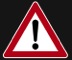 Mit dem Eintrag von Temperatur,  und Visum bestätigt die kontrollierende Person, die Temperatur- und Lagerkontrolle gemäss den obigen Sollvorgaben vollständig durchgeführt zu haben. Wenn alles i.O. ist, sind keine weiteren Eintragungen nötig. Bei Abweichungen Mängel/Massnahme unten mit Datum und Visum vermerken!Mit dem Eintrag von Temperatur,  und Visum bestätigt die kontrollierende Person, die Temperatur- und Lagerkontrolle gemäss den obigen Sollvorgaben vollständig durchgeführt zu haben. Wenn alles i.O. ist, sind keine weiteren Eintragungen nötig. Bei Abweichungen Mängel/Massnahme unten mit Datum und Visum vermerken!Mit dem Eintrag von Temperatur,  und Visum bestätigt die kontrollierende Person, die Temperatur- und Lagerkontrolle gemäss den obigen Sollvorgaben vollständig durchgeführt zu haben. Wenn alles i.O. ist, sind keine weiteren Eintragungen nötig. Bei Abweichungen Mängel/Massnahme unten mit Datum und Visum vermerken!Mit dem Eintrag von Temperatur,  und Visum bestätigt die kontrollierende Person, die Temperatur- und Lagerkontrolle gemäss den obigen Sollvorgaben vollständig durchgeführt zu haben. Wenn alles i.O. ist, sind keine weiteren Eintragungen nötig. Bei Abweichungen Mängel/Massnahme unten mit Datum und Visum vermerken!Mit dem Eintrag von Temperatur,  und Visum bestätigt die kontrollierende Person, die Temperatur- und Lagerkontrolle gemäss den obigen Sollvorgaben vollständig durchgeführt zu haben. Wenn alles i.O. ist, sind keine weiteren Eintragungen nötig. Bei Abweichungen Mängel/Massnahme unten mit Datum und Visum vermerken!Mit dem Eintrag von Temperatur,  und Visum bestätigt die kontrollierende Person, die Temperatur- und Lagerkontrolle gemäss den obigen Sollvorgaben vollständig durchgeführt zu haben. Wenn alles i.O. ist, sind keine weiteren Eintragungen nötig. Bei Abweichungen Mängel/Massnahme unten mit Datum und Visum vermerken!Mit dem Eintrag von Temperatur,  und Visum bestätigt die kontrollierende Person, die Temperatur- und Lagerkontrolle gemäss den obigen Sollvorgaben vollständig durchgeführt zu haben. Wenn alles i.O. ist, sind keine weiteren Eintragungen nötig. Bei Abweichungen Mängel/Massnahme unten mit Datum und Visum vermerken!Mit dem Eintrag von Temperatur,  und Visum bestätigt die kontrollierende Person, die Temperatur- und Lagerkontrolle gemäss den obigen Sollvorgaben vollständig durchgeführt zu haben. Wenn alles i.O. ist, sind keine weiteren Eintragungen nötig. Bei Abweichungen Mängel/Massnahme unten mit Datum und Visum vermerken!Mit dem Eintrag von Temperatur,  und Visum bestätigt die kontrollierende Person, die Temperatur- und Lagerkontrolle gemäss den obigen Sollvorgaben vollständig durchgeführt zu haben. Wenn alles i.O. ist, sind keine weiteren Eintragungen nötig. Bei Abweichungen Mängel/Massnahme unten mit Datum und Visum vermerken!Mit dem Eintrag von Temperatur,  und Visum bestätigt die kontrollierende Person, die Temperatur- und Lagerkontrolle gemäss den obigen Sollvorgaben vollständig durchgeführt zu haben. Wenn alles i.O. ist, sind keine weiteren Eintragungen nötig. Bei Abweichungen Mängel/Massnahme unten mit Datum und Visum vermerken!Mit dem Eintrag von Temperatur,  und Visum bestätigt die kontrollierende Person, die Temperatur- und Lagerkontrolle gemäss den obigen Sollvorgaben vollständig durchgeführt zu haben. Wenn alles i.O. ist, sind keine weiteren Eintragungen nötig. Bei Abweichungen Mängel/Massnahme unten mit Datum und Visum vermerken!Mit dem Eintrag von Temperatur,  und Visum bestätigt die kontrollierende Person, die Temperatur- und Lagerkontrolle gemäss den obigen Sollvorgaben vollständig durchgeführt zu haben. Wenn alles i.O. ist, sind keine weiteren Eintragungen nötig. Bei Abweichungen Mängel/Massnahme unten mit Datum und Visum vermerken!Mit dem Eintrag von Temperatur,  und Visum bestätigt die kontrollierende Person, die Temperatur- und Lagerkontrolle gemäss den obigen Sollvorgaben vollständig durchgeführt zu haben. Wenn alles i.O. ist, sind keine weiteren Eintragungen nötig. Bei Abweichungen Mängel/Massnahme unten mit Datum und Visum vermerken!Mit dem Eintrag von Temperatur,  und Visum bestätigt die kontrollierende Person, die Temperatur- und Lagerkontrolle gemäss den obigen Sollvorgaben vollständig durchgeführt zu haben. Wenn alles i.O. ist, sind keine weiteren Eintragungen nötig. Bei Abweichungen Mängel/Massnahme unten mit Datum und Visum vermerken!Mit dem Eintrag von Temperatur,  und Visum bestätigt die kontrollierende Person, die Temperatur- und Lagerkontrolle gemäss den obigen Sollvorgaben vollständig durchgeführt zu haben. Wenn alles i.O. ist, sind keine weiteren Eintragungen nötig. Bei Abweichungen Mängel/Massnahme unten mit Datum und Visum vermerken!Datum:KühlraumKühlraumKühlraumTiefkühlraumTiefkühlraumTiefkühlraumTiefkühlraumfestgestellte Mängel:festgestellte Mängel:getroffene Massnahme:getroffene Massnahme:getroffene Massnahme:getroffene Massnahme:getroffene Massnahme:getroffene Massnahme:Visum:Verantwortliche Person: ...........................................Verantwortliche Person: ...........................................Verantwortliche Person: ...........................................Verantwortliche Person: ...........................................Verantwortliche Person: ...........................................Verantwortliche Person: ...........................................Kontrollintervall: täglichKontrollintervall: täglichKontrollintervall: täglichKontrollintervall: täglichKontrollintervall: täglichKontrollintervall: täglichMonat: ...........................Monat: ...........................Monat: ...........................Monat: ...........................Monat: ...........................Verantwortliche Person: ...........................................Verantwortliche Person: ...........................................Verantwortliche Person: ...........................................Verantwortliche Person: ...........................................Verantwortliche Person: ...........................................Verantwortliche Person: ...........................................Soll-Vorgaben:Soll-Vorgaben:Soll-Vorgaben:Soll-Vorgaben:Soll-Vorgaben:Soll-Vorgaben:Jahr: 20...........Jahr: 20...........Jahr: 20...........Jahr: 20...........Jahr: 20...........Kontrollintervall:  
1 x täglichKontrollintervall:  
1 x täglichKontrollintervall:  
1 x täglichKontrollintervall:  
1 x täglichKontrollintervall:  
1 x täglichKontrollintervall:  
1 x täglichHaltbarkeit: nichts abgelaufen
alles datiert; FIFO (alt vor neu!), Qualität einwandfreiHaltbarkeit: nichts abgelaufen
alles datiert; FIFO (alt vor neu!), Qualität einwandfreiHaltbarkeit: nichts abgelaufen
alles datiert; FIFO (alt vor neu!), Qualität einwandfreiHaltbarkeit: nichts abgelaufen
alles datiert; FIFO (alt vor neu!), Qualität einwandfreiVerpackung/Schutz:LM-echt/sauber alles zugedeckt, Trennung: rein oben, unrein untennichts auf dem BodenSauberkeit/Ordnung!Verpackung/Schutz:LM-echt/sauber alles zugedeckt, Trennung: rein oben, unrein untennichts auf dem BodenSauberkeit/Ordnung!Verpackung/Schutz:LM-echt/sauber alles zugedeckt, Trennung: rein oben, unrein untennichts auf dem BodenSauberkeit/Ordnung!Verpackung/Schutz:LM-echt/sauber alles zugedeckt, Trennung: rein oben, unrein untennichts auf dem BodenSauberkeit/Ordnung!Deklaration: Inhaltsangabenev. GewichtTK-Ware mit Vermerk „TK“Auftaudatum notiertDeklaration: Inhaltsangabenev. GewichtTK-Ware mit Vermerk „TK“Auftaudatum notiertDeklaration: Inhaltsangabenev. GewichtTK-Ware mit Vermerk „TK“Auftaudatum notiertTemperatur in ° C 1 x wöchentlich 1 Produkt 
Oberfläche* messen und eintragen!Temperatur in ° C 1 x wöchentlich 1 Produkt 
Oberfläche* messen und eintragen!Temperatur in ° C 1 x wöchentlich 1 Produkt 
Oberfläche* messen und eintragen!Temperatur in ° C 1 x wöchentlich 1 Produkt 
Oberfläche* messen und eintragen!Temperatur in ° C 1 x wöchentlich 1 Produkt 
Oberfläche* messen und eintragen!Temperatur in ° C 1 x wöchentlich 1 Produkt 
Oberfläche* messen und eintragen!Haltbarkeit: nichts abgelaufen
alles datiert; FIFO (alt vor neu!), Qualität einwandfreiHaltbarkeit: nichts abgelaufen
alles datiert; FIFO (alt vor neu!), Qualität einwandfreiHaltbarkeit: nichts abgelaufen
alles datiert; FIFO (alt vor neu!), Qualität einwandfreiHaltbarkeit: nichts abgelaufen
alles datiert; FIFO (alt vor neu!), Qualität einwandfreiVerpackung/Schutz:LM-echt/sauber alles zugedeckt, Trennung: rein oben, unrein untennichts auf dem BodenSauberkeit/Ordnung!Verpackung/Schutz:LM-echt/sauber alles zugedeckt, Trennung: rein oben, unrein untennichts auf dem BodenSauberkeit/Ordnung!Verpackung/Schutz:LM-echt/sauber alles zugedeckt, Trennung: rein oben, unrein untennichts auf dem BodenSauberkeit/Ordnung!Verpackung/Schutz:LM-echt/sauber alles zugedeckt, Trennung: rein oben, unrein untennichts auf dem BodenSauberkeit/Ordnung!Deklaration: Inhaltsangabenev. GewichtTK-Ware mit Vermerk „TK“Auftaudatum notiertDeklaration: Inhaltsangabenev. GewichtTK-Ware mit Vermerk „TK“Auftaudatum notiertDeklaration: Inhaltsangabenev. GewichtTK-Ware mit Vermerk „TK“Auftaudatum notiertKühlraumKühlraumKühlraumKühlraumKühlraumKühlraumKühlraumKühlraumKühlraumTiefkühlraumTiefkühlraumTiefkühlraumTiefkühlraumTiefkühlraumTiefkühlraumVisum:Visum:     max. 5 ° C     max. 5 ° C     max. 5 ° C     max. 5 ° C     max. 5 ° CSoll-Vorgaben
erfüllt?Soll-Vorgaben
erfüllt?Soll-Vorgaben
erfüllt?Soll-Vorgaben
erfüllt?mind.  -18 °Cmind.  -18 °CSoll-Vorgaben
erfüllt?Soll-Vorgaben
erfüllt?Soll-Vorgaben
erfüllt?Soll-Vorgaben
erfüllt?Visum:Visum:Datum
Anzeige
Anzeige
* Oberfl.
* Oberfl.JAJAJANEIN
Anzeige

* Oberfl.JAJANEINNEINDatumin ° Cin ° Cin ° Cin ° CJAJAJANEINin ° Cin ° CJAJANEINNEIN******Mit dem Eintrag von Temperatur,  und Visum bestätigt die kontrollierende Person, die Temperatur- und Lagerkontrolle gemäss den obigen Sollvorgaben vollständig durchgeführt zu haben. Wenn alles i.O. ist, sind keine weiteren Eintragungen nötig. Bei Abweichungen Mängel/Massnahme unten mit Datum und Visum vermerken!Mit dem Eintrag von Temperatur,  und Visum bestätigt die kontrollierende Person, die Temperatur- und Lagerkontrolle gemäss den obigen Sollvorgaben vollständig durchgeführt zu haben. Wenn alles i.O. ist, sind keine weiteren Eintragungen nötig. Bei Abweichungen Mängel/Massnahme unten mit Datum und Visum vermerken!Mit dem Eintrag von Temperatur,  und Visum bestätigt die kontrollierende Person, die Temperatur- und Lagerkontrolle gemäss den obigen Sollvorgaben vollständig durchgeführt zu haben. Wenn alles i.O. ist, sind keine weiteren Eintragungen nötig. Bei Abweichungen Mängel/Massnahme unten mit Datum und Visum vermerken!Mit dem Eintrag von Temperatur,  und Visum bestätigt die kontrollierende Person, die Temperatur- und Lagerkontrolle gemäss den obigen Sollvorgaben vollständig durchgeführt zu haben. Wenn alles i.O. ist, sind keine weiteren Eintragungen nötig. Bei Abweichungen Mängel/Massnahme unten mit Datum und Visum vermerken!Mit dem Eintrag von Temperatur,  und Visum bestätigt die kontrollierende Person, die Temperatur- und Lagerkontrolle gemäss den obigen Sollvorgaben vollständig durchgeführt zu haben. Wenn alles i.O. ist, sind keine weiteren Eintragungen nötig. Bei Abweichungen Mängel/Massnahme unten mit Datum und Visum vermerken!Mit dem Eintrag von Temperatur,  und Visum bestätigt die kontrollierende Person, die Temperatur- und Lagerkontrolle gemäss den obigen Sollvorgaben vollständig durchgeführt zu haben. Wenn alles i.O. ist, sind keine weiteren Eintragungen nötig. Bei Abweichungen Mängel/Massnahme unten mit Datum und Visum vermerken!Mit dem Eintrag von Temperatur,  und Visum bestätigt die kontrollierende Person, die Temperatur- und Lagerkontrolle gemäss den obigen Sollvorgaben vollständig durchgeführt zu haben. Wenn alles i.O. ist, sind keine weiteren Eintragungen nötig. Bei Abweichungen Mängel/Massnahme unten mit Datum und Visum vermerken!Mit dem Eintrag von Temperatur,  und Visum bestätigt die kontrollierende Person, die Temperatur- und Lagerkontrolle gemäss den obigen Sollvorgaben vollständig durchgeführt zu haben. Wenn alles i.O. ist, sind keine weiteren Eintragungen nötig. Bei Abweichungen Mängel/Massnahme unten mit Datum und Visum vermerken!Mit dem Eintrag von Temperatur,  und Visum bestätigt die kontrollierende Person, die Temperatur- und Lagerkontrolle gemäss den obigen Sollvorgaben vollständig durchgeführt zu haben. Wenn alles i.O. ist, sind keine weiteren Eintragungen nötig. Bei Abweichungen Mängel/Massnahme unten mit Datum und Visum vermerken!Mit dem Eintrag von Temperatur,  und Visum bestätigt die kontrollierende Person, die Temperatur- und Lagerkontrolle gemäss den obigen Sollvorgaben vollständig durchgeführt zu haben. Wenn alles i.O. ist, sind keine weiteren Eintragungen nötig. Bei Abweichungen Mängel/Massnahme unten mit Datum und Visum vermerken!Mit dem Eintrag von Temperatur,  und Visum bestätigt die kontrollierende Person, die Temperatur- und Lagerkontrolle gemäss den obigen Sollvorgaben vollständig durchgeführt zu haben. Wenn alles i.O. ist, sind keine weiteren Eintragungen nötig. Bei Abweichungen Mängel/Massnahme unten mit Datum und Visum vermerken!Mit dem Eintrag von Temperatur,  und Visum bestätigt die kontrollierende Person, die Temperatur- und Lagerkontrolle gemäss den obigen Sollvorgaben vollständig durchgeführt zu haben. Wenn alles i.O. ist, sind keine weiteren Eintragungen nötig. Bei Abweichungen Mängel/Massnahme unten mit Datum und Visum vermerken!Mit dem Eintrag von Temperatur,  und Visum bestätigt die kontrollierende Person, die Temperatur- und Lagerkontrolle gemäss den obigen Sollvorgaben vollständig durchgeführt zu haben. Wenn alles i.O. ist, sind keine weiteren Eintragungen nötig. Bei Abweichungen Mängel/Massnahme unten mit Datum und Visum vermerken!Mit dem Eintrag von Temperatur,  und Visum bestätigt die kontrollierende Person, die Temperatur- und Lagerkontrolle gemäss den obigen Sollvorgaben vollständig durchgeführt zu haben. Wenn alles i.O. ist, sind keine weiteren Eintragungen nötig. Bei Abweichungen Mängel/Massnahme unten mit Datum und Visum vermerken!Mit dem Eintrag von Temperatur,  und Visum bestätigt die kontrollierende Person, die Temperatur- und Lagerkontrolle gemäss den obigen Sollvorgaben vollständig durchgeführt zu haben. Wenn alles i.O. ist, sind keine weiteren Eintragungen nötig. Bei Abweichungen Mängel/Massnahme unten mit Datum und Visum vermerken!Datum:KühlraumKühlraumKühlraumTiefkühlraumTiefkühlraumTiefkühlraumfestgestellte Mängel:festgestellte Mängel:festgestellte Mängel:getroffene Massnahme:getroffene Massnahme:getroffene Massnahme:getroffene Massnahme:getroffene Massnahme:getroffene Massnahme:Visum: